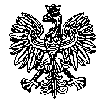 KOMENDA  WOJEWÓDZKA  POLICJIz siedzibą w RadomiuSekcja Zamówień Publicznych	ul. 11 Listopada 37/59,      26-600 Radomtel. 47 701 31 03		tel. 47 701 20 07  Radom, dnia 04.11.2022r	  Egz. poj.ZP – 2661 /22								 WYKONAWCYInformacja o wyborze najkorzystniejszej ofertyna zadanie nr 1 i 2dotyczy postępowania o udzielenie zamówienia publicznego ogłoszonego na usługi 
w trybie przetargu nieograniczonego, na podstawie art. 132 ustawy Pzp w przedmiocie zamówienia: Świadczenie kompleksowych usług napraw silników w pojazdach służbowych będących na stanie KWP zs. w RadomiuNr sprawy 51 /22( ID 659105 )Zamawiający - Komenda Wojewódzka Policji z siedzibą w Radomiu, działając na podstawie art. 253 ust. 1 pkt. 1 i ust. 2 ustawy z dnia 11 września 2019r. Prawo zamówień publicznych ( Dz. U. 
z 2022r. poz. 1710 ze zm. ) informuje, o dokonaniu wyboru najkorzystniejszej oferty w przedmiotowym postępowaniu na:OFERTA NR 1 – Zadanie nr 1 i 2Zakład Mechaniki Pojazdowej „MOTO-SZLIF” Artur Makowski, Urszula Makowska s.c.ul. Krakowska 1425-029 KielceZadanie nr 1Kryterium nr I – Łączna cena oferty brutto:  475 500,00 złKryterium nr II – Termin realizacji zlecenia usługi: 15 dni roboczychz punktacją łączną wynoszącą: 100,00 pkt. w tym:  kryterium cena: 60,00 pkt.,  kryterium termin realizacji zlecenia usługi : 40,00 pkt. UZASADNIENIE WYBORU OFERTY:W postępowaniu w ramach zadania nr 1 złożono trzy ważne oferty. Oferta nr 1 to najkorzystniejsza oferta, która przedstawia najkorzystniejszy stosunek jakości  (tj. terminu realizacji zlecenia usługi ) do ceny. Oferta otrzymała łącznie 100,00 pkt. Cena najkorzystniejszej oferty mieści się w kwocie, którą Zamawiający zamierza przeznaczyć na sfinansowanie zamówienia.Zadanie nr 2 Kryterium nr I – Łączna cena oferty brutto:  514 700,00 złKryterium nr II – Termin realizacji zlecenia usługi: 15 dni roboczychz punktacją łączną wynoszącą: 100,00 pkt. w tym:  kryterium cena: 60,00 pkt.,  kryterium termin realizacji zlecenia usługi : 40,00 pkt. UZASADNIENIE WYBORU OFERTY:W postępowaniu w ramach zadania nr 2 złożono dwie ważne oferty. Oferta nr 1 to najkorzystniejsza oferta, która przedstawia najkorzystniejszy stosunek jakości  (tj. terminu realizacji zlecenia usługi ) do ceny. Oferta otrzymała łącznie 100,00 pkt. Cena najkorzystniejszej oferty mieści się w kwocie, którą Zamawiający zamierza przeznaczyć na sfinansowanie zamówieniaWyliczenie i przyznanie ofertom punktacji,
Ranking ofertZadanie nr 1 – Okręg: Radom( KWP, CBŚP, BSWP, CBZC, KMP Radom, KPP Białobrzegi, KPP Grójec, KPP Kozienice, KPP Lipsko, KPP Przysucha, KPP Szydłowiec, KPP Zwoleń )Oferta oznaczona nr 1 została najwyżej oceniona tj. uzyskała łącznie 100,00 pkt.Wyliczenia dla Kryterium – cena – „C”Oferta nr 1 – C1 = 475 500,00 /475 500,00 ×60  pkt.Oferta nr 1 – C1 = 60,00 pkt.Oferta nr 2 – C2 = 475 500,00 /641 844,00 ×60  pkt.Oferta nr 2 – C2 = 44,45 pkt.Oferta nr 3 – C3 = 475 500,00 /518 800,00 ×60  pkt.Oferta nr 3 – C3 = 54,99 pkt.Wyliczenie i przyznanie punktów dla Kryterium – termin realizacji zlecenia „T”Oferta nr 1 – T1 = 15 dni roboczychOferta nr 1 – T1 = 40,00 pkt.Oferta nr 2 – T2 = 20 dni roboczychOferta nr 2 – T2 = 30,00 pkt.Oferta nr 3 – T3 = 24 dni roboczychOferta nr 3 – T3 = 20,00 pkt.Łączna ilość punktów ocenianej oferty ( łączna punktacja ):Ł1 = C1 + T1Oferta nr 1 – Ł1 = 60,00 pkt. + 40,00 pkt – 100,00 pktOferta nr 2 – Ł2 = 44,45 pkt. + 30,00 pkt –   74,45 pktOferta nr 3 – Ł3 = 54,99 pkt. + 20,00 pkt –   74,99 pktRanking ofert w zakresie zadania nr 11 miejsce – oferta nr 1 – 100,00 pkt 2 miejsce – oferta nr 3 – 74,99 pkt                            3 miejsce – oferta nr 2 – 74,45 pktNa zadanie nr 1 wpłynęło trzy oferty. Oferta nr 1 uzyskała łącznie 100,00 pkt za obydwa kryteria oceny ofert, jej cena mieści się w kwocie, którą Zamawiający zamierza przeznaczyć na sfinansowanie  zamówienia.    Zadanie nr 2 – Okręg: Płock –Ostrołęka -SiedlceOkręg: Płock – KWP o/Płock, CBŚP o/Płock, KMP Płock, KPP Ciechanów, KPP Gostynin, KPP Mława,   KPP Płońsk, KPP Sierpc, KPP Sochaczew, KPP Żuromin, KPP Żyrardów;Okręg: Ostrołęka – KWP o/Ostrołęka, CBŚP o/Ostrołęka, KMP Ostrołęka, KPP Maków Maz., KPP Ostrów Maz., KPP Przasnysz, KPP Pułtusk, KPP Wyszków;Okręg: Siedlce – KWP o/Siedlce, KMP Siedlce, KPP Garwolin, KPP Łosice, KPP Sokołów Podlaski, KPP Węgrów;  Oferta oznaczona nr 1 została najwyżej oceniona tj. uzyskała łącznie 100,00 pkt.Wyliczenia dla Kryterium – cena – „C”Oferta nr 1 – C1 = 514 700,00 /514 700,00 ×60  pkt.Oferta nr 1 – C1 = 60,00 pkt.Oferta nr 3 – C3 = 514 700,00 /547 400,00 ×60  pkt.Oferta nr 3 – C3 = 56,42 pkt.Wyliczenie i przyznanie punktów dla Kryterium – termin realizacji zlecenia „T”Oferta nr 1 – T1 = 15 dni roboczychOferta nr 1 – T1 = 40,00 pkt.Oferta nr 3 – T3 = 24 dni roboczychOferta nr 3 – T3 = 20,00 pkt.Łączna ilość punktów ocenianej oferty ( łączna punktacja ):Ł1 = C1 + T1Oferta nr 1 – Ł1 = 60,00 pkt. + 40,00 pkt – 100,00 pktOferta nr 3 – Ł3 = 56,42 pkt. + 20,00 pkt –   76,42 pktRanking ofert w zakresie zadania nr 21 miejsce – oferta nr 1 – 100,00 pkt 2 miejsce – oferta nr 3 – 76,42 pktNa zadanie nr 2 wpłynęło dwie oferty. Oferta nr 1 uzyskała łącznie 100,00 pkt za obydwa kryteria oceny ofert, jej cena mieści się w kwocie, którą Zamawiający zamierza przeznaczyć na sfinansowanie  zamówienia.  Z poważaniem		KIEROWNIK                                                                                                                                                                                                          	            Sekcji Zamówień Publicznych                                                                                                        KWP z siedzibą w Radomiu                                                                                              / - / Justyna KowalskaInformację o wyborze najkorzystniejszej oferty przekazano Wykonawcom za pośrednictwem platform zakupowej Open Nexus  w dniu 04.11.2022r. oraz zamieszczono na stronie internetowej prowadzonego postępowania po adresem https://platformazakupowa.pl/pn/kwp_radom w dniu 04.11.2022r.Wyk. egz. poj.  Wytworzyła: A.S.
Nr ofertyFirmy oraz adresy wykonawców, których oferty zostały otwarteCena oferty brutto 
( C )Termin realizacji zlecenia usługi( T )Liczba punktów przyznana ofercie 
w ramach dwóch kryteriów oceny ofertŚrodki finansowe przeznaczone przez Zamawiającego na realizację przedmiotu zamówienia: 504 030,00 złŚrodki finansowe przeznaczone przez Zamawiającego na realizację przedmiotu zamówienia: 504 030,00 złŚrodki finansowe przeznaczone przez Zamawiającego na realizację przedmiotu zamówienia: 504 030,00 złŚrodki finansowe przeznaczone przez Zamawiającego na realizację przedmiotu zamówienia: 504 030,00 złŚrodki finansowe przeznaczone przez Zamawiającego na realizację przedmiotu zamówienia: 504 030,00 zł1Zakład Mechaniki Pojazdowej „MOTO-SZLIF”Artur Makowski, Urszula Makowska s.c.ul. Krakowska 1425-029 Kielce475 500,00 zł- 60,00 pkt15 dni roboczych- 40,00 pkt100,00 pkt2IWETMOT Waldemar Majewskiul. Grójecka 4805-660 Warka641 844,00 zł- 44,45 pkt20 dni roboczych- 30,00 pkt74,45 pkt3AUTO-FAN Grzegorz Stępieńul. Urzędowska 36923-200 Kraśnik518 800,00 zł- 54,99 pkt24 dni robocze- 20,00 pkt74,99 pktNr ofertyFirmy oraz adresy wykonawców, których oferty zostały otwarteCena oferty brutto 
( C )Termin realizacji zlecenia usługi( T )Liczba punktów przyznana ofercie 
w ramach dwóch kryteriów oceny ofertŚrodki finansowe przeznaczone przez Zamawiającego na realizację przedmiotu zamówienia: 545 582,00 złŚrodki finansowe przeznaczone przez Zamawiającego na realizację przedmiotu zamówienia: 545 582,00 złŚrodki finansowe przeznaczone przez Zamawiającego na realizację przedmiotu zamówienia: 545 582,00 złŚrodki finansowe przeznaczone przez Zamawiającego na realizację przedmiotu zamówienia: 545 582,00 złŚrodki finansowe przeznaczone przez Zamawiającego na realizację przedmiotu zamówienia: 545 582,00 zł1Zakład Mechaniki Pojazdowej „MOTO-SZLIF”Artur Makowski, Urszula Makowska s.c.ul. Krakowska 1425-029 Kielce514 700,00 zł- 60,00 pkt15 dni roboczych- 40,00 pkt100,00 pkt3AUTO-FAN Grzegorz Stępieńul. Urzędowska 36923-200 Kraśnik547 400,00 zł- 56,42 pkt24 dni robocze- 20,00 pkt76,42 pkt